Call to Order Approve Minutes from January 11, 2023IHSS Advisory Committee Introductions and Member ReportsPublic Comment on Non-Agenda Items 
Please note: Public Comments on agenda items will be heard during that item. Public comment is limited to 5 minutes per speaker. Submit Public Comment card to Chair. IHSS Public Authority Report -- Rosa Hidalgo/Myette Christian/Melissa CardenasDepartment of Aging and Adult Services Report-- Chris Tarr/Sheila JohnsonOld BusinessIntroductions to the Board of SupervisorsAmendment of By-laws (submit to council to be approved by Board of Supervisors)Committee Group PhotoAdult Protection Services 35th MDT Conference—May 2023New BusinessFiscal Report-Fiscal year (July 1, 2022-June 30, 2023)Recruitment Discussion/ResourcesAB 2449—Limited Teleconferencing in Specific Scenarios—“aalrr Professional Law Corporation,” https://www.aalrr.com/newsroom-alerts-3943. NOTE: Governor Newsom announced that the State of Emergency ends on February 28, 2023, which impacts the ability to conduct remote meetings utilizing AB 361. U.S. Department of Health & Human Services—Letter to U.S. Governors from HHS Secretary Xavier Becerra on renewing COVID-19 Public Health Emergency (PHE)	https://cihssca.wildapricot.org/resources/Letter%20to%20U.S.%20Governors%20from%20HHS%20Secretary%20Xavier%20Becerra%20on%20renewing%20COVID-19%20Public%20Health%20Emergency%20(PHE)%20_%20HHS.gov.pdfCDSS Programs—IHSS Electronic Visit Verification (EVV). Upcoming changes for Non-Live-In-Providers: California will implement the Federal Law mandate—Subsection I of Section 1903 of the Social Security Act (42 U.S.C. 1396b) beginning July 1, 2023. NOTE: This will not impact Live-In-Providers.—Reference email sent to Stakeholders on December 14, 2022EVV Non-Live-In-Provider Fact Sheet/Frequently Asked Questions: https://www.cdss.ca.gov/Portals/9/IHSS/EVV/EVV%20Non%20Live%20In%20Provider%20Factsheet%20English.pdfCICA Report—California In-Home Supportive Services Consumer AllianceIs a statewide collaboration of IHSS Public Authority Advisory Committee and Governing Board members, that provides education, information and networking opportunities for members to fulfill their mandates to advise on improvements to the IHSS program. CICA also assists in developing Advisory Committees and Governing Boards to their highest potential.Background/History: https://cihssca.wildapricot.org/ihss-public-authority-history-2All County Letter (Placeholder)All County Letter No. 23-03—IHSS Career Pathways Program—for more information, go to:https://www.cdss.ca.gov/Portals/9/Additional-Resources/Letters-and-Notices/ACLs/2023/23-03.pdf?ver=2023-01-30-135901-683CDSS Programs, https://www.cdss.ca.gov/inforesources/cdss-programs/ihss/ihss-career-pathways-programAll County Information Notice (Placeholder)All County Information Notice No. 1-01-23—Modifications to Case Management, Information and Payrolling system for In-Home Supportive Services—for more information, go to: https://www.cdss.ca.gov/Portals/9/Additional-Resources/Letters-and-Notices/ACINs/2023/I-01_23.pdf?ver=2023-01-31-125021-323Justice in Aging—Policy Priorities to Increase Equitable Access to Home-Based Care. https://justiceinaging.org/wp-content/uploads/2022/12/Policy-Priorities-to-Increase-Equitable-Access-to-Home-Based-Care-2023.pdfStrategic Initiative: Advancing Equityhttps://justiceinaging.org/wp-content/uploads/2021/03/Advancing-Equity-Framework.pdfLetter to Legislative Leadership Re: Governor’s Proposed 2023-24 Budgethttps://justiceinaging.org/wp-content/uploads/2023/02/Justice-in-Aging-Budget-Letter_February-2023.pdfCalifornia Alliance for Retired Americans—Newsletter/Publication: “Medicare and Social Security are under attack”—Jan 18, 2023https://mcusercontent.com/baba3e9a2f559d4822373cdb6/files/0e3c56de-97cb-5ce3-1ba3-9414f6994474/January_18_2023_CARA_Alert.pdf?mc_cid=b0a72151d4&mc_eid=fa2a2c7398Voting on Applicants to join IHSSACAdjournment San Bernardino County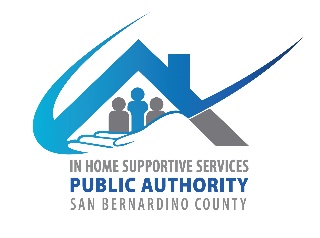 IHSS Advisory Committee784 E Hospitality LaneSan Bernardino CA 92415March 1, 2023 WEDNESDAY9:00 AM to 12:00 PMIHSS Conference Room